FORM PENGAJUAN UJIAN TERTUTUP TESISKepada :	Yth. Ketua Program Studi Magister Ekonomi Syari’ah	Program Pascasarjana UIN Raden Intan LampungDengan hormat,Yang bertanda tangan di bawah ini	Nama			: …………………………………………………………………	No. Mahasiswa		: …………………………………………………………………Program Studi		: …………………………………………………………………Dengan ini mengajukan permohonan ujian tertutup tesis yang berjudul :	………………………………………………………………………………………………………………………………………………………………………………………………….*)Dengan pembimbing :	Pembahas I	: ……………………………………………………….Pembahas II	: ……………………………………………………….Demikian surat permohonan saya, atas segala bantuan Bapak/ibu, saya ucapkan banyak terima kasih.Bandar lampung, ……………. 20Pemohon 			             …………………… Mengetahui,Pembahas I							Pembahas II……………………………					………………………………NIP								NIP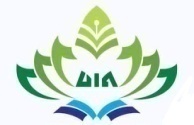 KEMENTERIAN AGAMAUNIVERSITAS ISLAM NEGERI (UIN) RADEN INTAN LAMPUNGPROGRAM PASCA SARJANA (PPS)Alamat: Jl. Yulius Usman No. 12 Labuhanratu Kedaton Bandar Lampung (35142) Telp. (0721) 787392 Fax (0721) 787392Alamat: Jl. Yulius Usman No. 12 Labuhanratu Kedaton Bandar Lampung (35142) Telp. (0721) 787392 Fax (0721) 787392